ПРОТОКОЛ № _____Доп. Вр.                    в пользу                                           Серия 11-метровых                    в пользу                                            Подпись судьи : _____________________ /_________________________ /ПредупрежденияУдаленияПредставитель принимающей команды: ______________________ / _____________________ Представитель команды гостей: _____________________ / _________________________ Замечания по проведению игры ______________________________________________________________________________________________________________________________________________________________________________________________________________________________________________________________________________________________________________________________________________________________________________________________________________________________________________________________________________________________________________________________Травматические случаи (минута, команда, фамилия, имя, номер, характер повреждения, причины, предварительный диагноз, оказанная помощь): _________________________________________________________________________________________________________________________________________________________________________________________________________________________________________________________________________________________________________________________________________________________________________________________________________________________________________Подпись судьи:   _____________________ / _________________________Представитель команды: ______    __________________  подпись: ___________________    (Фамилия, И.О.)Представитель команды: _________    _____________ __ подпись: ______________________                                                             (Фамилия, И.О.)Лист травматических случаевТравматические случаи (минута, команда, фамилия, имя, номер, характер повреждения, причины, предварительный диагноз, оказанная помощь)_______________________________________________________________________________________________________________________________________________________________________________________________________________________________________________________________________________________________________________________________________________________________________________________________________________________________________________________________________________________________________________________________________________________________________________________________________________________________________________________________________________________________________________________________________________________________________________________________________________________________________________________________________________________________________________________________________________________________________________________________________________________________________________________________________________________________________________________________________________________________________________________________________________________________________________________________________________________________________________________________________________________________________________________________________________________________________________________________________________________________________________Подпись судьи : _________________________ /________________________/ 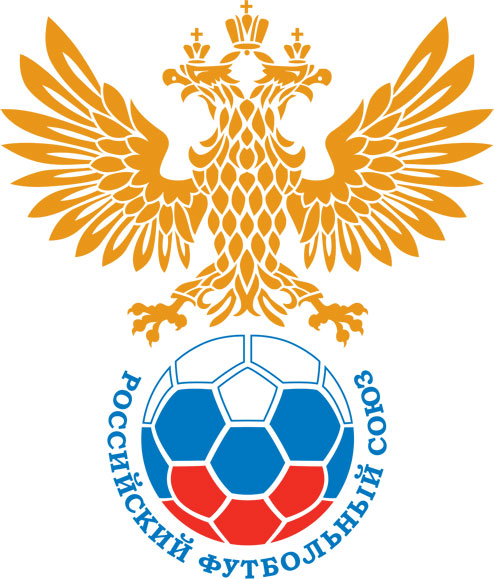 РОССИЙСКИЙ ФУТБОЛЬНЫЙ СОЮЗМАОО СФФ «Центр»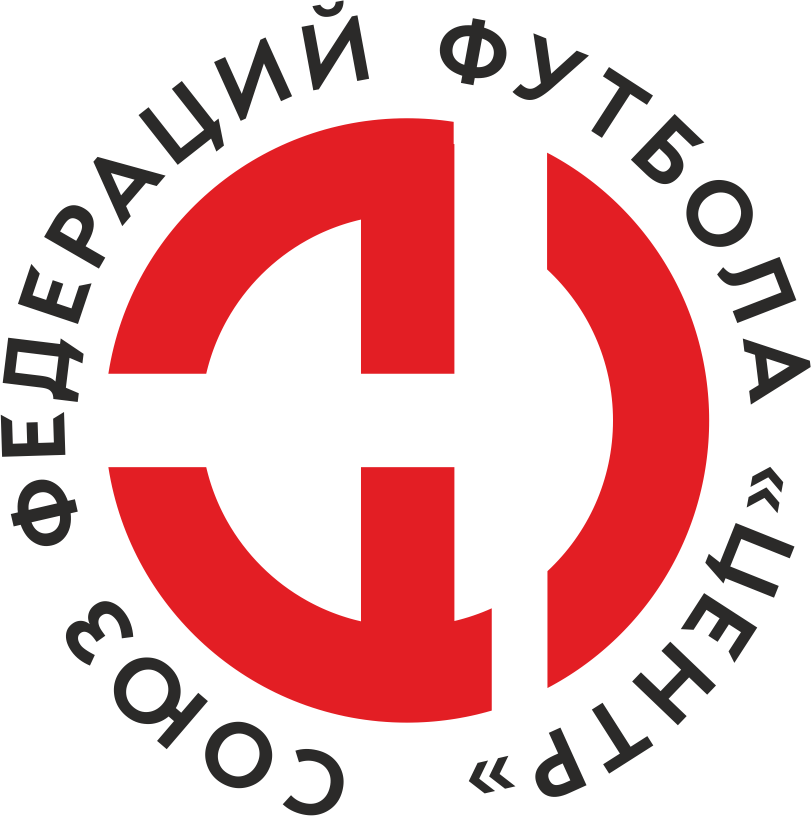    Первенство России по футболу среди команд III дивизиона, зона «Центр» _____ финала Кубка России по футболу среди команд III дивизиона, зона «Центр»Стадион «Локомотив» (Тамбов)Дата:10 июля 2019Тамбов-М (Тамбов)Тамбов-М (Тамбов)Тамбов-М (Тамбов)Тамбов-М (Тамбов)Красный (Красный)Красный (Красный)команда хозяевкоманда хозяевкоманда хозяевкоманда хозяевкоманда гостейкоманда гостейНачало:17:00Освещение:естественноеестественноеКоличество зрителей:100Результат:0:3в пользуКрасный (Красный)1 тайм:0:1в пользув пользу Красный (Красный)Судья:Костевич Сергей  (Курск)кат.1 помощник:Коняев Евгений (Рязань)кат.2 помощник:Квасов Иван (Рязань)кат.Резервный судья:Резервный судья:Поликарпова Елена Тамбовкат.Инспектор:Тарасов Вячеслав Юрьевич (Тула)Тарасов Вячеслав Юрьевич (Тула)Тарасов Вячеслав Юрьевич (Тула)Тарасов Вячеслав Юрьевич (Тула)Делегат:СчетИмя, фамилияКомандаМинута, на которой забит мячМинута, на которой забит мячМинута, на которой забит мячСчетИмя, фамилияКомандаС игрыС 11 метровАвтогол0:1Василий МешковскийКрасный (Красный)450:2Антон МамонтовКрасный (Красный)680:3Илья ФедоровКрасный (Красный)81Мин                 Имя, фамилия                          КомандаОснованиеРОССИЙСКИЙ ФУТБОЛЬНЫЙ СОЮЗМАОО СФФ «Центр»РОССИЙСКИЙ ФУТБОЛЬНЫЙ СОЮЗМАОО СФФ «Центр»РОССИЙСКИЙ ФУТБОЛЬНЫЙ СОЮЗМАОО СФФ «Центр»РОССИЙСКИЙ ФУТБОЛЬНЫЙ СОЮЗМАОО СФФ «Центр»РОССИЙСКИЙ ФУТБОЛЬНЫЙ СОЮЗМАОО СФФ «Центр»РОССИЙСКИЙ ФУТБОЛЬНЫЙ СОЮЗМАОО СФФ «Центр»Приложение к протоколу №Приложение к протоколу №Приложение к протоколу №Приложение к протоколу №Дата:10 июля 201910 июля 201910 июля 201910 июля 201910 июля 2019Команда:Команда:Тамбов-М (Тамбов)Тамбов-М (Тамбов)Тамбов-М (Тамбов)Тамбов-М (Тамбов)Тамбов-М (Тамбов)Тамбов-М (Тамбов)Игроки основного составаИгроки основного составаЦвет футболок: красные       Цвет гетр: красныеЦвет футболок: красные       Цвет гетр: красныеЦвет футболок: красные       Цвет гетр: красныеЦвет футболок: красные       Цвет гетр: красныеНЛ – нелюбительНЛОВ – нелюбитель,ограничение возраста НЛ – нелюбительНЛОВ – нелюбитель,ограничение возраста Номер игрокаЗаполняется печатными буквамиЗаполняется печатными буквамиЗаполняется печатными буквамиНЛ – нелюбительНЛОВ – нелюбитель,ограничение возраста НЛ – нелюбительНЛОВ – нелюбитель,ограничение возраста Номер игрокаИмя, фамилияИмя, фамилияИмя, фамилия1Никита Котов Никита Котов Никита Котов 15Александр Евтин Александр Евтин Александр Евтин 25Максим Перегудов Максим Перегудов Максим Перегудов 22Данила Живилков Данила Живилков Данила Живилков 14Никита Теселкин Никита Теселкин Никита Теселкин 8Алексей Петличев Алексей Петличев Алексей Петличев 7Владислав Власов (к)Владислав Власов (к)Владислав Власов (к)19Вячеслав Шабанов Вячеслав Шабанов Вячеслав Шабанов 20Иван Овсянников Иван Овсянников Иван Овсянников 32Роман Жеребятьев Роман Жеребятьев Роман Жеребятьев 30Тамерлан Сикоев Тамерлан Сикоев Тамерлан Сикоев Запасные игроки Запасные игроки Запасные игроки Запасные игроки Запасные игроки Запасные игроки 16Николай СлавинНиколай СлавинНиколай Славин24Илья ГерасимовИлья ГерасимовИлья Герасимов27Артем СоколовАртем СоколовАртем Соколов10Алексей ПоповАлексей ПоповАлексей Попов21Кирилл КиселевКирилл КиселевКирилл Киселев9Кирилл ЛосевКирилл ЛосевКирилл Лосев17Сергей КлименкоСергей КлименкоСергей Клименко18Михаил УсанинМихаил УсанинМихаил Усанин12Дмитрий БыковДмитрий БыковДмитрий БыковТренерский состав и персонал Тренерский состав и персонал Фамилия, имя, отчествоФамилия, имя, отчествоДолжностьДолжностьТренерский состав и персонал Тренерский состав и персонал 1Тренерский состав и персонал Тренерский состав и персонал 234567ЗаменаЗаменаВместоВместоВместоВышелВышелВышелВышелМинМинСудья: _________________________Судья: _________________________Судья: _________________________11Вячеслав ШабановВячеслав ШабановВячеслав ШабановСергей КлименкоСергей КлименкоСергей КлименкоСергей Клименко464622Владислав ВласовВладислав ВласовВладислав ВласовКирилл КиселевКирилл КиселевКирилл КиселевКирилл Киселев6161Подпись Судьи: _________________Подпись Судьи: _________________Подпись Судьи: _________________33Тамерлан СикоевТамерлан СикоевТамерлан СикоевКирилл ЛосевКирилл ЛосевКирилл ЛосевКирилл Лосев6868Подпись Судьи: _________________Подпись Судьи: _________________Подпись Судьи: _________________44Алексей ПетличевАлексей ПетличевАлексей ПетличевАлексей ПоповАлексей ПоповАлексей ПоповАлексей Попов787855Роман ЖеребятьевРоман ЖеребятьевРоман ЖеребятьевДмитрий БыковДмитрий БыковДмитрий БыковДмитрий Быков808066Иван ОвсянниковИван ОвсянниковИван ОвсянниковМихаил УсанинМихаил УсанинМихаил УсанинМихаил Усанин818177        РОССИЙСКИЙ ФУТБОЛЬНЫЙ СОЮЗМАОО СФФ «Центр»        РОССИЙСКИЙ ФУТБОЛЬНЫЙ СОЮЗМАОО СФФ «Центр»        РОССИЙСКИЙ ФУТБОЛЬНЫЙ СОЮЗМАОО СФФ «Центр»        РОССИЙСКИЙ ФУТБОЛЬНЫЙ СОЮЗМАОО СФФ «Центр»        РОССИЙСКИЙ ФУТБОЛЬНЫЙ СОЮЗМАОО СФФ «Центр»        РОССИЙСКИЙ ФУТБОЛЬНЫЙ СОЮЗМАОО СФФ «Центр»        РОССИЙСКИЙ ФУТБОЛЬНЫЙ СОЮЗМАОО СФФ «Центр»        РОССИЙСКИЙ ФУТБОЛЬНЫЙ СОЮЗМАОО СФФ «Центр»        РОССИЙСКИЙ ФУТБОЛЬНЫЙ СОЮЗМАОО СФФ «Центр»Приложение к протоколу №Приложение к протоколу №Приложение к протоколу №Приложение к протоколу №Приложение к протоколу №Приложение к протоколу №Дата:Дата:10 июля 201910 июля 201910 июля 201910 июля 201910 июля 201910 июля 2019Команда:Команда:Команда:Красный (Красный)Красный (Красный)Красный (Красный)Красный (Красный)Красный (Красный)Красный (Красный)Красный (Красный)Красный (Красный)Красный (Красный)Игроки основного составаИгроки основного составаЦвет футболок: зеленые   Цвет гетр:  черныеЦвет футболок: зеленые   Цвет гетр:  черныеЦвет футболок: зеленые   Цвет гетр:  черныеЦвет футболок: зеленые   Цвет гетр:  черныеНЛ – нелюбительНЛОВ – нелюбитель,ограничение возрастаНЛ – нелюбительНЛОВ – нелюбитель,ограничение возрастаНомер игрокаЗаполняется печатными буквамиЗаполняется печатными буквамиЗаполняется печатными буквамиНЛ – нелюбительНЛОВ – нелюбитель,ограничение возрастаНЛ – нелюбительНЛОВ – нелюбитель,ограничение возрастаНомер игрокаИмя, фамилияИмя, фамилияИмя, фамилия16Александр Соколов Александр Соколов Александр Соколов 2Сергей Казаков Сергей Казаков Сергей Казаков 14Иван Жачкин (к)Иван Жачкин (к)Иван Жачкин (к)21Эдуард Рубчинский Эдуард Рубчинский Эдуард Рубчинский 67Кирилл Помельников Кирилл Помельников Кирилл Помельников 10Илья Федоров Илья Федоров Илья Федоров 5Владислав Корнеев Владислав Корнеев Владислав Корнеев 7Александр Бачевский Александр Бачевский Александр Бачевский 24Антон Мамонтов Антон Мамонтов Антон Мамонтов 23Кирилл Плотников Кирилл Плотников Кирилл Плотников 11Василий Мешковский Василий Мешковский Василий Мешковский Запасные игроки Запасные игроки Запасные игроки Запасные игроки Запасные игроки Запасные игроки 39Арсений НайденовАрсений НайденовАрсений Найденов34Владислав КондратенкоВладислав КондратенкоВладислав Кондратенко25Антон МинкинАнтон МинкинАнтон Минкин4Даниил ПрохоровДаниил ПрохоровДаниил Прохоров88Артем КорниловАртем КорниловАртем КорниловТренерский состав и персонал Тренерский состав и персонал Фамилия, имя, отчествоФамилия, имя, отчествоДолжностьДолжностьТренерский состав и персонал Тренерский состав и персонал 1Тренерский состав и персонал Тренерский состав и персонал 234567Замена Замена ВместоВместоВышелМинСудья : ______________________Судья : ______________________11Кирилл ПлотниковКирилл ПлотниковАртем Корнилов6322Владислав КорнеевВладислав КорнеевВладислав Кондратенко71Подпись Судьи : ______________Подпись Судьи : ______________Подпись Судьи : ______________33Александр БачевскийАлександр БачевскийАнтон Минкин77Подпись Судьи : ______________Подпись Судьи : ______________Подпись Судьи : ______________44Антон МамонтовАнтон МамонтовДаниил Прохоров83556677        РОССИЙСКИЙ ФУТБОЛЬНЫЙ СОЮЗМАОО СФФ «Центр»        РОССИЙСКИЙ ФУТБОЛЬНЫЙ СОЮЗМАОО СФФ «Центр»        РОССИЙСКИЙ ФУТБОЛЬНЫЙ СОЮЗМАОО СФФ «Центр»        РОССИЙСКИЙ ФУТБОЛЬНЫЙ СОЮЗМАОО СФФ «Центр»   Первенство России по футболу среди футбольных команд III дивизиона, зона «Центр» _____ финала Кубка России по футболу среди футбольных команд III дивизиона, зона «Центр»       Приложение к протоколу №Дата:10 июля 2019Тамбов-М (Тамбов)Красный (Красный)команда хозяевкоманда гостей